Вольное экономическое обществоИнститут экономики УрО РАНУральский государственный экономический университетПосвящается Дню Российской науки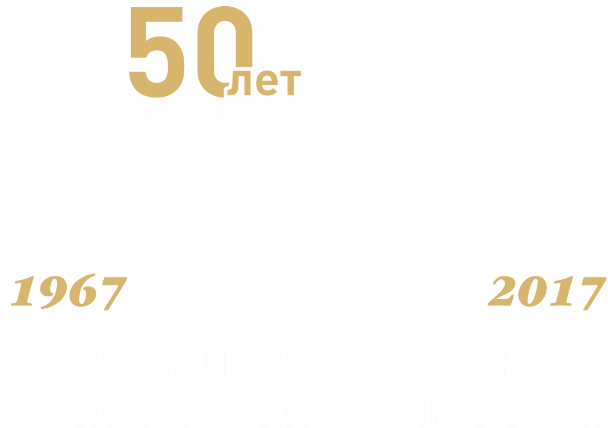 IV Уральские научные чтения профессоров и докторантов общественных наук «ЭКОНОМИЧЕСКОЕ, СОЦИАЛЬНОЕ 
И ДУХОВНОЕ ОБНОВЛЕНИЕ КАК ОСНОВА 
НОВОЙ ИНДУСТРИАЛИЗАЦИИ РОССИИ»Екатеринбург, 7 февраля 2017 г.ПРИГЛАСИТЕЛЬНОЕ ПИСЬМОУважаемые коллеги!Уральский государственный экономический университет совместно с Вольным экономическим обществом и Институтом экономики УрО РАН проводит IV Уральские научные чтения профессоров и докторантов общественных наук «Экономическое, социальное и духовное обновление как основа новой индустриализации России»Чтения состоятся 7 февраля 2017 года по адресу: 
г. Екатеринбург, ул. 8 марта 62, ауд.152Уважаемые коллеги!Уральский государственный экономический университет совместно с Вольным экономическим обществом и Институтом экономики УрО РАН проводит IV Уральские научные чтения профессоров и докторантов общественных наук «Экономическое, социальное и духовное обновление как основа новой индустриализации России»Чтения состоятся 7 февраля 2017 года по адресу: 
г. Екатеринбург, ул. 8 марта 62, ауд.152Уважаемые коллеги!Уральский государственный экономический университет совместно с Вольным экономическим обществом и Институтом экономики УрО РАН проводит IV Уральские научные чтения профессоров и докторантов общественных наук «Экономическое, социальное и духовное обновление как основа новой индустриализации России»Чтения состоятся 7 февраля 2017 года по адресу: 
г. Екатеринбург, ул. 8 марта 62, ауд.152ПЛЕНАРНОЕ ЗАСЕДАНИЕ
Ауд. 152ПЛЕНАРНОЕ ЗАСЕДАНИЕ
Ауд. 152ПЛЕНАРНОЕ ЗАСЕДАНИЕ
Ауд. 15210:00–10:25Силин Яков Петрович – ректор Уральского государственного экономического университета, д.э.н.Анимица Евгений Георгиевич – главный советник при ректорате, заведующий кафедрой региональной, муниципальной экономики и управления УрГЭУ, д.э.н., профессор«Региональное измерение новой индустриализации»10:25–10:45Попов Евгений Васильевич – заведующий кафедрой политической экономии УрГЭУ, руководитель Центра экономической теории ИЭ УрО РАН, член-корреспондент РАН  «Институты научного империализма: особенности формирования»10:45–11:00Заборова Елена Николаевна – заведующий кафедрой прикладной социологии УрГЭУ, д.с.н., профессор«Городская среда как фактор развития человеческого капитала»11:00–11:15Алексеев Вениамин Васильевич – академик РАН, советник Российской академии наук«Конвергенция исторической и экономической науки в системе инновационного мышления»11:15–11:30Кузнецов Борис Леонидович – почетный работник высшего профессионального образования Российской Федерации, д.т.н., профессор кафедры производственного менеджмента  Набережночелнинского института Казанского (Приволжского) Федерального университета «Рост интеллектуальной составляющей в продукте материального производства в  экспортно-ориентированной экономике»11:30–11:45Большаков Владимир Николаевич – академик РАН, Член Президиума УрО РАН, заведующий кафедрой экологии УрФУ им. Б.Н. Ельцина«Конвергенция естественных и экономических наук в обеспечении рационального природопользования»11:45–12:00Лаврикова Юлия Георгиевна – временно исполняющая обязанности директора Института экономики УрО РАН, д.э.н., профессор«Региональный и отраслевой аспект новой индустриализации»12:00–12:15Марамыгин Максим Сергеевич – директор Института финансов и права,УрГЭУ,  д.э.н., профессор«Регулирование финансовых потоков для реализации общественно значимых целей новой индустриализации»12:15–12:30Романова Ольга Александровна– главный научный сотрудник Центра структурной политики Института экономики УрО РАН, д.э.н., профессор«Инновационная компонента в условиях новой индустриализации»12:30–13:00Сысоев Анатолий Васильевич –  советник Свердловского областного Союза промышленников и предпринимателей, д.т.н., профессор«Ускоренная амортизация как атрибут преодоления морального износа техники в контексте новой индустриализации»Дискуссионный круглый стол«ФАКТОРЫ И УСЛОВИЯ РАЗВИТИЯ НОВОЙ ИНДУСТРИАЛИЗАЦИИ»Ауд. 152 Дискуссионный круглый стол«ФАКТОРЫ И УСЛОВИЯ РАЗВИТИЯ НОВОЙ ИНДУСТРИАЛИЗАЦИИ»Ауд. 152 Дискуссионный круглый стол«ФАКТОРЫ И УСЛОВИЯ РАЗВИТИЯ НОВОЙ ИНДУСТРИАЛИЗАЦИИ»Ауд. 152 14:00–17:00Модератор:Дубровский Валерий Жоресович – директор Института экономики УрГЭУ, д.э.н., профессорДискуссионный круглый стол«ЧЕЛОВЕЧЕСКИЙ КАПИТАЛ КАК ВАЖНЕЙШИЙ ФАКТОР СОЦИАЛЬНОГО И ДУХОВНОГО ОБНОВЛЕНИЯ РОССИИ 
И ЕЕ РЕГИОНОВ»Ауд. 255 (Синий зал)Дискуссионный круглый стол«ЧЕЛОВЕЧЕСКИЙ КАПИТАЛ КАК ВАЖНЕЙШИЙ ФАКТОР СОЦИАЛЬНОГО И ДУХОВНОГО ОБНОВЛЕНИЯ РОССИИ 
И ЕЕ РЕГИОНОВ»Ауд. 255 (Синий зал)Дискуссионный круглый стол«ЧЕЛОВЕЧЕСКИЙ КАПИТАЛ КАК ВАЖНЕЙШИЙ ФАКТОР СОЦИАЛЬНОГО И ДУХОВНОГО ОБНОВЛЕНИЯ РОССИИ 
И ЕЕ РЕГИОНОВ»Ауд. 255 (Синий зал)14:00–17:00Модератор:Заборова Елена Николаевна – заведующий кафедрой прикладной социологии УрГЭУ, д.с.н., профессорДискуссионный круглый стол«ДЕНЕЖНО-КРЕДИТНАЯ И ФИНАНСОВАЯ СИСТЕМЫ В УСЛОВИЯХ НОВОЙ ИНДУСТРИАЛИЗАЦИИ»Ауд. 150Дискуссионный круглый стол«ДЕНЕЖНО-КРЕДИТНАЯ И ФИНАНСОВАЯ СИСТЕМЫ В УСЛОВИЯХ НОВОЙ ИНДУСТРИАЛИЗАЦИИ»Ауд. 150Дискуссионный круглый стол«ДЕНЕЖНО-КРЕДИТНАЯ И ФИНАНСОВАЯ СИСТЕМЫ В УСЛОВИЯХ НОВОЙ ИНДУСТРИАЛИЗАЦИИ»Ауд. 15014:00–17:00Модераторы:Марамыгин Максим Сергеевич – директор института финансов и права УрГЭУ, заведующий кафедрой финансовых рынков и банковского дела, д.э.н., профессорИваницкий Виктор Павлович – академик МАН ВШ, д.э.н., профессор 